Buenas noches, soy Rosana Casco,miembro del Instituto Secular Orionino y paso a comunicar la partida de una hermana de Chile  MARÍA ISABEL RODRÍGUEZ QUINTANA. 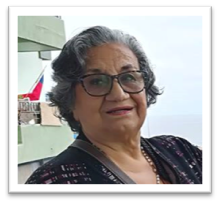 MARÍA ISABEL RODRÍGUEZ QUINTANA (MARIBEL) ha regresado a la Casa del Padre Dios el 03 de junio de 2019.Nació en  Viña del Mar, Chile, el 19 – 11 – 1940 (78 años)Tenía 20 Años de Consagración en el INSTITUTO SECULAR ORIONINO.Anteriormente tenía una Consagración privada de 8 años delante del Padre Ángel Cantarutti.Fue una mujer marcada por el sufrimiento porque: –perdió a su única hija de 18 años fallecida por cáncer que padeció desde los 10 años, hecho que la marcó duramente porque no sólo sufrió como madre, sino que tuvo que lidiar sola en los últimos años de la joven, a causa del fallecimiento de su esposo;–fue atropellada por un ómnibus y ella siempre decía que la salvó la Virgen porque veía la rueda que le pasaba por el pecho, pero se desvió y sólo le destrozó una pierna. Por este hecho estuvo varios meses internada con peligro de que se la cortaran, pero a fuerza de muchas operaciones y tediosas rehabilitaciones, quedó bien;–hace algunos años se le declaró el cáncer y la hizo padecer por casi cuatro años.Impresionaba su capacidad de aceptación y como supo darle sentido a su enorme sufrimiento. Se la veía alegre, ocurrente, servicial, acogedora…Vivió su Consagración con gran amor a Jesús, a María y a Don Orione, manifestado en los pobres y necesitados:–prestó ayuda a enfermos terminales y con HIV; –realizó voluntariado en 2 hospitales, se ocupó de la coordinación de las Capillas de los mismos;–junto a un médico chileno, realizó una misión a Barquisimeto, Venezuela;–acompañó, en su enfermedad, al Padre José Aureli, me consta que lo cuidaba como una hija a su padre._ su saludo era siempre"Ave María y Adelante con Don Orione".Pidamos al Señor que descanse en paz junto a su amada hija y a todas las hermanas del ISO. (Testimonio de Lina Gulino)